EEnergy Coordination Act 1994Portfolio:Minister for Energy (except Part 2 & 3, which are administered by the Minister for Commerce principally assisted by the Department of Energy, Mines, Industry Regulation and Safety)Agency:Energy Policy WAPortfolio:Minister for Commerce (Part 2 & 3 only; remainder of Act administered by the Minister for Energy principally assisted by Energy Policy WA)Agency:Department of Energy, Mines, Industry Regulation and SafetyEnergy Coordination Act 19941994/0719 Dec 1994s. 1 & 2: 9 Dec 1994;Act other than s. 1 & 2: 1 Jan 1995 (see s. 2 and Gazette 23 Dec 1994 p. 7069)Statutes (Repeals and Minor Amendments) Act 1997 s. 531997/05715 Dec 199715 Dec 1997 (see s. 2(1))Gas Pipelines Access (Western Australia) Act 1998 Sch. 3 Div. 31998/06515 Jan 19999 Feb 1999 (see s. 2 and Gazette 8 Feb 1999 p. 441)Energy Coordination Amendment Act 19991999/02024 Jun 1999s. 1 & 2: 24 Jun 1999;Act other than s. 1 & 2: 16 Oct 1999 (see s. 2 and Gazette 15 Oct 1999 p. 4865)Gas Corporation (Business Disposal) Act 1999 s. 47‑52, 74‑75 & 1091999/05824 Dec 1999s. 47‑52: 24 Dec 1999 (see s. 2(1));s. 109: 1 Jan 2000 (see s. 2(7));s. 74‑75: 1 Jul 2000 (see s. 2(2) and Gazette 4 Jul 2000 p. 3545)Reprinted as at 5 May 2000 (not including 1999/058 s. 74‑75)Reprinted as at 5 May 2000 (not including 1999/058 s. 74‑75)Reprinted as at 5 May 2000 (not including 1999/058 s. 74‑75)Reprinted as at 5 May 2000 (not including 1999/058 s. 74‑75)Corporations (Consequential Amendments) Act 2001 s. 2202001/01028 Jun 200115 Jul 2001 (see s. 2 and Gazette 29 Jun 2001 p. 3257 and Cwlth. Gazette 13 Jul 2001 No. S285)Energy Legislation Amendment Act 2003 Pt. 2, Pt. 3 Div 1‑9 (other than s. 34) & 11, Pt. 4, 5 & 6 Div. 2 & 3 & s. 1182003/053 (as amended by 2004/055 s. 299)8 Oct 2003Pt. 3 Div. 11, Pt. 4, Pt. 5 & s. 97, 98 & 118: 8 Oct 2003 (see s. 2(1) & (2)); Pt. 2 & Pt. 6 (other than s. 97 & 98): 19 Mar 2004 (see s. 2(2)(a) & (c) and Gazette 19 Mar 2004 p. 913);Pt. 3 Div. 1‑2, 4‑6 (other than s. 34), 7 & 9: 31 May 2004 (see s. 2(2)(b) & (3) and Gazette 28 May 2004 p. 1827);Pt. 3 Div 8: 14 May 2005 (see s. 2(2)(b) and Gazette 13 May 2005 p. 2073);Pt. 3 Div. 3 (other than s. 19(4)): 31 May 2005 (see s. 2(4)); s. 19(4) repealed by 2004/055 s. 299(2)Economic Regulation Authority Act 2003 Sch. 2 Div. 42003/0675 Dec 200319 Mar 2004 (see s. 2(3) and Gazette 19 Mar 2004 p. 914)Statutes (Repeals and Minor Amendments) Act 2003 s. 10(3) & 502003/07415 Dec 200315 Dec 2003 (see s. 2)Reprint 2 as at 10 Sep 2004 (not including 2003/053 Pt. 3 Div. 3 & 8)Reprint 2 as at 10 Sep 2004 (not including 2003/053 Pt. 3 Div. 3 & 8)Reprint 2 as at 10 Sep 2004 (not including 2003/053 Pt. 3 Div. 3 & 8)Reprint 2 as at 10 Sep 2004 (not including 2003/053 Pt. 3 Div. 3 & 8)Courts Legislation Amendment and Repeal Act 2004 s. 1412004/05923 Nov 20041 May 2005 (see s. 2 and Gazette 31 Dec 2004 p. 7128)State Administrative Tribunal (Conferral of Jurisdiction) Amendment and Repeal Act 2004 Pt. 2 Div. 422004/05524 Nov 20041 Jan 2005 (see s. 2 and Gazette 31 Dec 2004 p. 7130)Financial Administration Legislation Amendment Act 2005 s. 392005/00527 Jun 20051 Jan 2006 (see s. 2 and Gazette 23 Dec 2005 p. 6243)Machinery of Government (Miscellaneous Amendments) Act 2006 Pt. 6 Div. 22006/02826 Jun 20061 Jul 2006 (see s. 2 and Gazette 27 Jun 2006 p. 2347)Reprint 3 as at 18 Aug 2006 Reprint 3 as at 18 Aug 2006 Reprint 3 as at 18 Aug 2006 Reprint 3 as at 18 Aug 2006 Financial Legislation Amendment and Repeal Act 2006 Sch. 1 cl. 572006/07721 Dec 20061 Feb 2007 (see s. 2(1) and Gazette 19 Jan 2007 p. 137)Gas and Electricity Safety Legislation Amendment Act 2007 Pt. 32007/00518 Apr 20071 Dec 2007 (see s. 2 and Gazette 30 Nov 2007 p. 5927)Statutes (Repeals and Miscellaneous Amendments) Act 2009 s. 522009/00821 May 200922 May 2009 (see s. 2(b))National Gas Access (WA) Act 2009 Pt. 7 Div. 42009/0161 Sep 20091 Jan 2010 (see s. 2(b) and Gazette 31 Dec 2009 p. 5327)Gas Supply (Gas Quality Specifications) Act 2009 Pt. 7 Div. 12009/0353 Dec 200927 Mar 2010 (see s. 2(b) and Gazette 26 Mar 2010 p. 1133)Reprint 4 as at 7 May 2010 Reprint 4 as at 7 May 2010 Reprint 4 as at 7 May 2010 Reprint 4 as at 7 May 2010 Standardisation of Formatting Act 2010 s. 512010/01928 Jun 201011 Sep 2010 (see s. 2(b) and Gazette 10 Sep 2010 p. 4341)Public Sector Reform Act 2010 s. 892010/0391 Oct 20101 Dec 2010 (see s. 2(b) and Gazette 5 Nov 2010 p. 5563)Personal Property Securities (Consequential Repeals and Amendments) Act 2011 Pt. 5 Div. 22011/0424 Oct 201130 Jan 2012 (see s. 2(c) & Cwlth Legislative Instrument No. F2011L02397 cl. 5 registered 21 Nov 2011)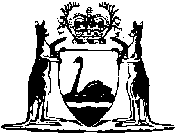 